			SA WG5#138e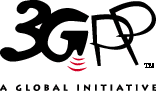 From 23rd August 9.00 CESTTo 31st August 2021 17.00 CESTThe agenda is distributed separately in S5-214000. The updated e-meeting process will be distributed separately in S5-214002.Please note: The deadlines below are set in the GMT time zone (as the meeting server uses GMT/UTC):Tdoc submission deadline for OAM and Charging contributions:                 Friday 13 Aug 23:59 GMT Tdoc submission deadline for SA5 plenary contributions:                                Monday 16 Aug 23:59 GMTTdoc# reservation deadline for all contributions:                                             Monday 16 Aug 23:59 GMTPlease register as early as possible for the meeting at the 3GU portal (note that you need to register to be allowed to join the meeting and send comments):https://portal.3gpp.org/?tbid=375&SubTB=388#/registration?MtgId=60035This is an all-electronic meeting, with no face-to-face presence. Business will be conducted on the below email reflectors (and on no other reflector) and optionally on web conference sessions. 3gpp_tsg_sa_wg5@list.etsi.org (Plenary documents)3GPP_TSG_SA_WG5_CHARGING@LIST.ETSI.ORG  (Charging documents)3GPP_TSG_SA_WG5_OAM@LIST.ETSI.ORG (OAM documents)Rules and e-meeting process can be found in https://www.3gpp.org/ftp/tsg_sa/WG5_TM/TSGS5_138e/Docs/S5-214002.zipConference calls will be held to address specific topics. The tool will be Gotomeeting.Find below the list of conference calls: Opening Plenary:SA5#138e Opening Plenary 
Mon, Aug 23, 2021 3:00 PM - 5:00 PM (CEST) 

Please join my meeting from your computer, tablet or smartphone. 
https://www.gotomeet.me/STQ-Mobile/sa5138e-opening-plenaryOAM:SA5#138e OAM call#1 
Tue, Aug 24, 2021 3:00 PM - 5:00 PM (CEST) 

Please join my meeting from your computer, tablet or smartphone. 
https://www.gotomeet.me/STQ-Mobile/sa5138e-oam-call1SA5#138e OAM call#2 
Wed, Aug 25, 2021 3:00 PM - 5:00 PM (CEST) 

Please join my meeting from your computer, tablet or smartphone. 
https://www.gotomeet.me/STQ-Mobile/sa5138e-oam-call2SA5#138e OAM call#3 
Thu, Aug 26, 2021 3:00 PM - 5:00 PM (CEST) 

Please join my meeting from your computer, tablet or smartphone. 
https://www.gotomeet.me/STQ-Mobile/sa5138e-oam-call3SA5#138e OAM call#4 
Fri, Aug 27, 2021 3:00 PM - 5:00 PM (CEST) 

Please join my meeting from your computer, tablet or smartphone. 
https://www.gotomeet.me/MirkoCano/sa5138e-oam-call4CHARGING:SA5#138e Charging call#1 
Tue, Aug 24, 2021 3:00 PM - 5:00 PM (CEST) 

Please join my meeting from your computer, tablet or smartphone. 
https://www.gotomeet.me/MirkoCanoSoveri/sa5138e-charging-call1SA5#138e Charging call#2 
Wed, Aug 25, 2021 3:00 PM - 5:00 PM (CEST) 

Please join my meeting from your computer, tablet or smartphone. 
https://www.gotomeet.me/MirkoCanoSoveri/sa5138e-charging-call2SA5#138e Charging call#3 
Thu, Aug 26, 2021 3:00 PM - 5:00 PM (CEST) 

Please join my meeting from your computer, tablet or smartphone. 
https://www.gotomeet.me/MirkoCanoSoveri/sa5138e-charging-call3SA5#138e Charging call#4 
Fri, Aug 27, 2021 3:00 PM - 5:00 PM (CEST) 

Please join my meeting from your computer, tablet or smartphone. 
https://www.gotomeet.me/MirkoCanoSoveri/sa5138e-charging-call4SA5#138e Charging closing plenary 
Mon, Aug 30, 2021 3:00 PM - 5:00 PM (CEST) 

Please join my meeting from your computer, tablet or smartphone. 
https://www.gotomeet.me/MirkoCanoSoveri/sa5138e-charging-closing-plenaryCLOSING PLENARY:SA5#138e Closing plenary 
Tue, Aug 31, 2021 3:00 PM - 6:00 PM (CEST) 

Please join my meeting from your computer, tablet or smartphone. 
https://www.gotomeet.me/MirkoCano/sa5138e-closing-plenaryHAND RAISING TOOL FOR OAM AND SA5 PLENARY CALLS:https://www.3gpp.org/tohru/Meeting name:  SA5#138e-callMirko Cano SoveriMirko.cano@etsi.org 3GPP SA5 technical officer